MODELLO DI STIMA DELL'APPALTATORE                                                                                                                          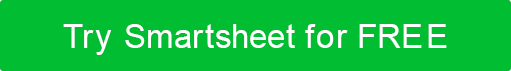 DISCONOSCIMENTOTutti gli articoli, i modelli o le informazioni fornite da Smartsheet sul sito Web sono solo di riferimento. Mentre ci sforziamo di mantenere le informazioni aggiornate e corrette, non rilasciamo dichiarazioni o garanzie di alcun tipo, esplicite o implicite, circa la completezza, l'accuratezza, l'affidabilità, l'idoneità o la disponibilità in relazione al sito Web o alle informazioni, agli articoli, ai modelli o alla grafica correlata contenuti nel sito Web. Qualsiasi affidamento che fai su tali informazioni è quindi strettamente a tuo rischio.TITOLO DI LAVOROPROGETTO MGRDATA DI INIZIO PREVISTAUBICAZIONEDATA DI FINE PREVISTATOTALE PREVISTOTOTALE EFFETTIVOVARIANZAPAGATO CORRENTEMENTEIMPORTO DOVUTOCATEGORIA & ARTICOLICATEGORIA & ARTICOLITOTALE PARZIALE PREVISTOTOTALE PARZIALE EFFETTIVOVARIANZAPARTE RESPONSABILEVendor, Appaltatore, ecc.STATOPCT DI COMPITO COMPLETATOPAGATO CORRENTEMENTEIMPORTO DOVUTOCOMMENTIPIANIFICAZIONEPIANIFICAZIONECommissioni amministrativeCommissioni amministrativeIngegneriaIngegneriaCosti di finanziamentoCosti di finanziamentoLegaleLegalePermesso - EdiliziaPermesso - EdiliziaPermesso - AmbientalePermesso - AmbientalePermesso - ZonizzazionePermesso - ZonizzazionePiani + SpecifichePiani + SpecificheRecensioneRecensioneSondaggioSondaggioPREPARAZIONE DEL SITOPREPARAZIONE DEL SITOCassonetto / Rimozione rifiutiCassonetto / Rimozione rifiutiNoleggio attrezzatureNoleggio attrezzatureCompensazione dei lottiCompensazione dei lottiServizi igienici portatiliServizi igienici portatiliRemodel - DemoRemodel - DemoRimodellamento - Controllo polveriRimodellamento - Controllo polveriRimodellamento - Jacking + PuntellamentoRimodellamento - Jacking + PuntellamentoRimodellamento - Protezione delle superficiRimodellamento - Protezione delle superficiNoleggio ponteggiNoleggio ponteggiAccesso al sitoAccesso al sitoSicurezza del sitoSicurezza del sitoArchiviazione del sitoArchiviazione del sitoCalore temporaneoCalore temporaneoPotenza temporaneaPotenza temporaneaNoleggio utensiliNoleggio utensiliLAVORI DI STERRO / SCAVOLAVORI DI STERRO / SCAVORecuperoRecuperoSabbiaturaSabbiaturaCompattamentoCompattamentoCanali di scoloCanali di scoloScarichi per tendeScarichi per tendeTaglia + RiempiTaglia + RiempiRimozione di sporco + pietraRimozione di sporco + pietraClassificazione finaleClassificazione finaleFondazione - ScavoFondazione - ScavoFondazione - Scarichi a pedaleFondazione - Scarichi a pedaleStagniStagniMuriMuriClassificazione approssimativaClassificazione approssimativaSemina / SoddingSemina / SoddingDrenaggio del sito - AggiuntivoDrenaggio del sito - AggiuntivoSwalesSwalesTop SuoloTop SuoloUTILITÀUTILITÀElettrico - CollegamentoElettrico - CollegamentoElettrico - InstallazioneElettrico - InstallazioneElettrico - PermessoElettrico - PermessoGas - CollegamentoGas - CollegamentoGas - AllacciamentoGas - AllacciamentoGas - PermessoGas - PermessoInstallazione del serbatoio dell'olioInstallazione del serbatoio dell'olioFognatura - Tocca Tasse e collegamentoFognatura - Tocca Tasse e collegamentoTelecomunicazioni - CollegamentoTelecomunicazioni - CollegamentoTelecom - InstallazioneTelecom - InstallazioneAcqua - Tasse del rubinetto e collegamentoAcqua - Tasse del rubinetto e collegamentoACQUA + FOGNATURAACQUA + FOGNATURADisidratazione alta falda freaticaDisidratazione alta falda freaticaPerc TestPerc TestImpianto idraulico a casaImpianto idraulico a casaSerbatoio a pressioneSerbatoio a pressionePompaPompaSettico - DesignSettico - DesignSettico - TariffeSettico - TariffeSettico - IspezioneSettico - IspezioneSettico - PermessiSettico - PermessiSettico - Lega alla casaSettico - Lega alla casaTest del suoloTest del suoloScavoScavoBeneBeneBene - CommissioniBene - CommissioniPozzo - PermessiPozzo - PermessiFONDAZIONEFONDAZIONEBulloni di ancoraggioBulloni di ancoraggioParatieParatieBarriera al vapore CrawlspaceBarriera al vapore CrawlspacePrese d'aria crawlspacePrese d'aria crawlspaceImpermeabilizzazioneImpermeabilizzazioneIsolamento delle fondazioni esterneIsolamento delle fondazioni esterneRivestimento isolante esternoRivestimento isolante esternoFondazioniFondazioniFondazione - Drain BoardFondazione - Drain BoardFondazione - ParetiFondazione - ParetiFondazione - WindowsFondazione - WindowsTravi di gradoTravi di gradoTenere premutoTenere premutoPastigliePastiglieMoliMoliLastra - SeminterratoLastra - SeminterratoLastra - FondazioneLastra - FondazioneLastra - GarageLastra - GarageIsolamento della lastraIsolamento della lastraRinforzo in acciaioRinforzo in acciaioPareti dello steloPareti dello steloSub-Slab Barriera al vaporeSub-Slab Barriera al vaporePompa del pozzettoPompa del pozzettoImpermeabilizzazioneImpermeabilizzazioneINQUADRATURA RUVIDAINQUADRATURA RUVIDAPareti esternePareti esterneElementi di fissaggio / Chiodi / VitiElementi di fissaggio / Chiodi / VitiCornice del pavimentoCornice del pavimentoPareti internePareti interneColonne LallyColonne LallyPreparazione di intonaco / cartongessoPreparazione di intonaco / cartongessoCornici per tetti / CapriateCornici per tetti / CapriateScale ruvideScale ruvideGuainaGuainaDavanzale + SigilloDavanzale + SigilloTrave portante in acciaio / legnoTrave portante in acciaio / legnoConnettori per cornici in acciaioConnettori per cornici in acciaioSotto-FasciaSotto-FasciaSottopavimentoSottopavimentoCosto del lavoroCosto del lavoroFINESTRE + PORTE (Esterno)FINESTRE + PORTE (Esterno)Porta Esterna - Telai + DavanzaliPorta Esterna - Telai + DavanzaliPorta esterna - FerramentaPorta esterna - FerramentaPorta esterna - PrehungPorta esterna - PrehungPorta Esterna - LastrePorta Esterna - LastrePorte da garagePorte da garageMembrana + LampeggianteMembrana + LampeggianteLuci lateraliLuci lateraliPorte scorrevoli / a battentePorte scorrevoli / a battenteTraversiTraversiFinestreFinestreCosto del lavoroCosto del lavoroFINITURA - ESTERNOFINITURA - ESTERNORivestimento in schiumaRivestimento in schiumaBarriera meteoBarriera meteoMembrana + LampeggianteMembrana + LampeggianteRaccordoRaccordoImpiallacciaturaImpiallacciaturaStuccoStuccoFasciaFasciaIntradossoIntradossoFregioFregioTavole angolariTavole angolariFalda freaticaFalda freaticaSoffitto / Prese d'aria del timpanoSoffitto / Prese d'aria del timpanoTaglia - WindowsTaglia - WindowsTrim - PorteTrim - PorteTrim - FinituraTrim - FinituraScalaScalaAtterraggioAtterraggioDipingereDipingereMacchiaMacchiaCalafatareCalafatareCosto del lavoroCosto del lavoroCOPERTURACOPERTURABordo a gocciaBordo a gocciaGrondaie + PluvialiGrondaie + PluvialiInstallazione / ManodoperaInstallazione / ManodoperaMembrana + LampeggianteMembrana + LampeggiantePrese d'aria ridge & roofPrese d'aria ridge & roofLucernariLucernariUnderlaymentUnderlaymentMURATURA / PAVIMENTAZIONEMURATURA / PAVIMENTAZIONEVialettoVialettoPasserellePasserelleCaminiCaminiScale - EsterniScale - EsterniPatiiPatiiCaminetti + FocolariCaminetti + FocolariPORTICI + PONTIPORTICI + PONTIPortico - ApertoPortico - ApertoPortico - SchermatoPortico - SchermatoDeck - CompositoDeck - CompositoPonte - LegnoPonte - LegnoSchermaSchermaRinghiereRinghiereBuilt-In per esterniBuilt-In per esterniStrutture aggiuntiveStrutture aggiuntiveISOLAMENTO + TENUTA ALL'ARIAISOLAMENTO + TENUTA ALL'ARIATenuta all'ariaTenuta all'ariaPorta soffiantePorta soffianteInfrarossoInfrarossoIsolamento - Interno seminterratoIsolamento - Interno seminterratoIsolamento - CrawlspaceIsolamento - CrawlspaceIsolamento - Pannello di schiumaIsolamento - Pannello di schiumaIsolamento - Tetto / SoffittaIsolamento - Tetto / SoffittaIsolamento - Spray FoamIsolamento - Spray FoamIsolamento - Cavità a pareteIsolamento - Cavità a pareteTetto / Deflettori di grondaTetto / Deflettori di grondaIMPIANTO IDRAULICOIMPIANTO IDRAULICODrenaggioDrenaggioSprecoSprecoSfogoSfogoTubazioni - Approvvigionamento idricoTubazioni - Approvvigionamento idricoTubazioni - GasTubazioni - GasScaldabagnoScaldabagnoTrattamento delle acqueTrattamento delle acqueServizi igieniciServizi igieniciVascheVascheAbbassaAbbassaDocceDocceRubinettiRubinettiValvole miscelatriciValvole miscelatriciSoffioniSoffioniDisposizioneDisposizioneELETTRICOELETTRICOPannelli di servizioPannelli di servizioSottogruppiSottogruppiCablaggio approssimativoCablaggio approssimativoTelefono / Cavo / Cablaggio InternetTelefono / Cavo / Cablaggio InternetLampadeLampadeApparecchi a bassa tensioneApparecchi a bassa tensioneTrasformatori di bassa tensioneTrasformatori di bassa tensioneOutletOutletInterruttoriInterruttoriDimmerDimmerSistema di controllo dell'illuminazioneSistema di controllo dell'illuminazioneCampanelloCampanelloAllarme fumo + CO2Allarme fumo + CO2Sistema interfonicoSistema interfonicoSistema di sicurezzaSistema di sicurezzaHome TheaterHome TheaterSistema di intrattenimento domesticoSistema di intrattenimento domesticoHVACHVACGestore dell'ariaGestore dell'ariaCaldaiaCaldaiaARIA condizionata centraleARIA condizionata centraleCanalizzazioneCanalizzazioneForno / Pompa di caloreForno / Pompa di caloreGriglieGriglieControlli HVACControlli HVACTubazioneTubazioneRadiatoriRadiatoriRegistriRegistriAcqua calda solareAcqua calda solareVentilazione di tutta la casaVentilazione di tutta la casaCARTONGESSO + INTONACOCARTONGESSO + INTONACOParetiParetiSoffittiSoffittiSoffitsSoffitsIntonaco decorativoIntonaco decorativoCosto del lavoroCosto del lavoroFINITURA - INTERNIFINITURA - INTERNIArmadi da incassoArmadi da incassoScaffalature da incassoScaffalature da incassoSoffitti - FunzioneSoffitti - FunzioneSoffitti - DecorativiSoffitti - DecorativiHardware per armadiHardware per armadiScaffalature armadioScaffalature armadioPavimenti - MoquettePavimenti - MoquettePavimenti - Piastrelle / Materiali lapideiPavimenti - Piastrelle / Materiali lapideiPavimenti - Piastrelle / Stone PrepPavimenti - Piastrelle / Stone PrepPavimenti - VinilePavimenti - VinilePavimenti - LegnoPavimenti - LegnoPorta Interna - Cornici + SogliePorta Interna - Cornici + SogliePorta interna - FerramentaPorta interna - FerramentaPorta interna - PrehungPorta interna - PrehungPorta Interna - LastrePorta Interna - LastreVernice per interniVernice per interniMacchia internaMacchia internaPannelliPannelliScale / Ringhiere / NewelsScale / Ringhiere / NewelsBoiserieBoiserieCosto del lavoroCosto del lavoroCUCINACUCINAAccessoristicaAccessoristicaBacksplashBacksplashBuilt-InBuilt-InArmadiArmadiArmadi - FerramentaArmadi - FerramentaControsoffittiControsoffittiScaffalaturaScaffalaturaPiastrella / PietraPiastrella / PietraCosto del lavoroCosto del lavoroBAGNOBAGNOAccessoristicaAccessoristicaBacksplashBacksplashBuilt-InBuilt-InArmadiArmadiArmadi - FerramentaArmadi - FerramentaControsoffittiControsoffittiArmadietti dei medicinaliArmadietti dei medicinaliSpecchiSpecchiPiattaforma per vasche rialzatePiattaforma per vasche rialzateScaffalaturaScaffalaturaDocciaDocciaPiastrella / PietraPiastrella / PietraInvolucro della vascaInvolucro della vascaCosto del lavoroCosto del lavoroAPPARECCHIAPPARECCHIPiano cotturaPiano cotturaSurgelareSurgelareLavastoviglieLavastoviglieForno a microondeForno a microondeFornoFornoCappa da cucinaCappa da cucinaFrigoriferoFrigoriferoLavatrice + AsciugatriceLavatrice + AsciugatriceALTROALTRO